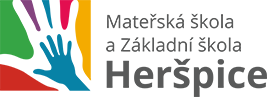 Výroční zprávao činnosti Základní školy Heršpiceve školním roce 2018 – 2019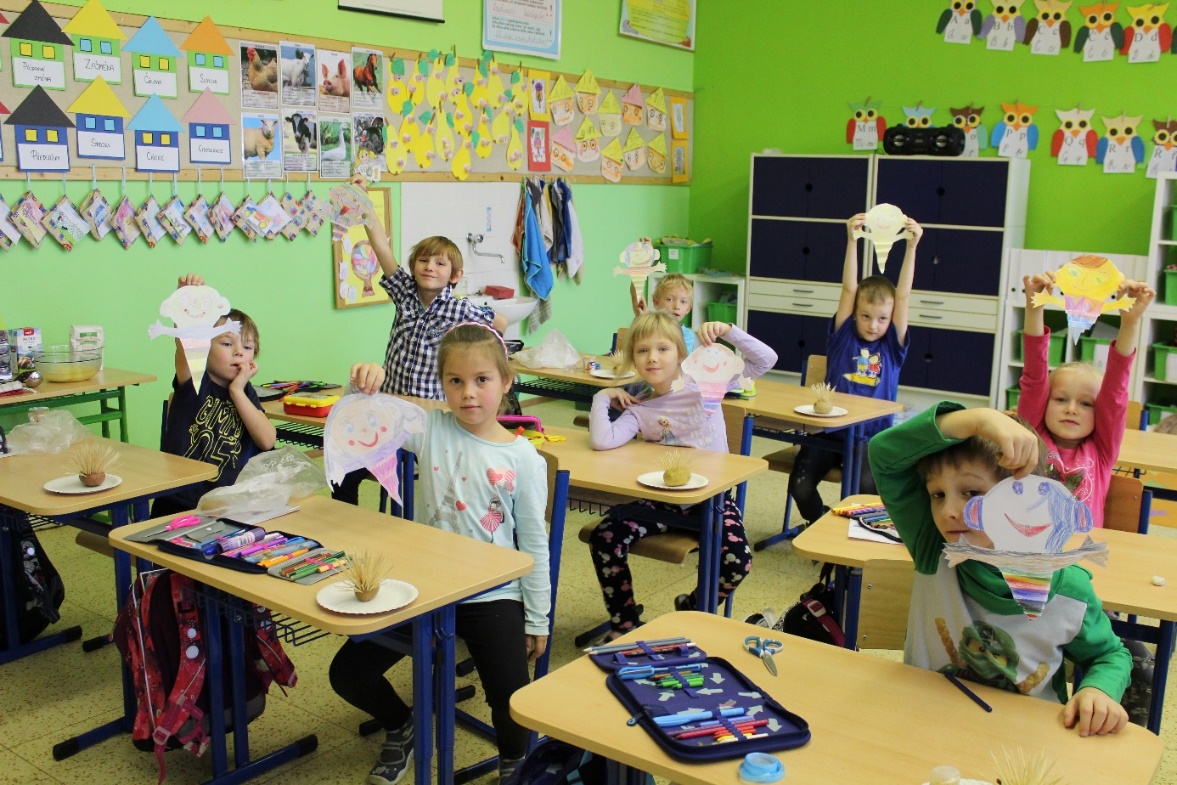 Zpracovala:	Mgr. Hana PlacháDne:		1. srpna 2019Základní údaje o školeZákladní údaje o školeSoučásti školyMalotřídní nebo neúplné školyMalotřídní škola má alespoň v jedné třídě zařazeny žáky více ročníků.Zvolený vzdělávací programPersonální údajeČlenění pedagogických zaměstnanců podle věku a pohlaví v ZŠOdborná kvalifikace, dle zákona č. 563/2004 Sb.Z celkového počtu zaměstnanců je jeden nekvalifikovaný. Svoji kvalifikaci si doplňuje studiem na Masarykově univerzitě, Pedagogické fakultě v rámci celoživotního vzdělávání.Komentář ředitele školyŠkolní rok 2018-2019 jsme zahájili slavnostním přivítáním našich nejmladších prvňáčků. Připravili jsme pro naše žáky útulné třídy s novými lavicemi. V klidné a přívětivé atmosféře jsme se pustili do pilné a svědomité práce. Pedagogický sbor se rozšířil o školní asistentku, která pomáhala žákům a učitelům v jejich práci. Otevřeli jsme 4 ročníky ve dvou třídách. Žáci 1.a 2. ročníku pracovali pod vedením třídní učitelky Mgr. Hany Plaché, která je zároveň i ředitelkou školy. Žáci 3. a 4. ročníku pracovali pod vedením třídní učitelky Mgr. Zdislavy Novákové. Oblast výchov vyučovala paní učitelka Miroslava Lupečková, která zároveň zastávala pracovní pozici školní asistentky. Celý školní rok byl protkán kromě pilné práce a učení, také velkou spoustou zajímavých aktivit. Celý pracovní kolektiv ve spolupráci s rodiči pracoval na plné obrátky.Učitelé MŠBc. Jana Tesaříková – vedoucí učitelkaRůženka Kyselková – učitelkaBc. Jitka Kopecká – učitelkaLucie Horychová – školní asistentkaProvozní pracovníci školyJindřiška Svobodová – školnice, uklízečkaEva Buriánková – kuchařka, vedoucí stravováníŠkolní klubŠkolní klub je zřízen obcí Heršpice. Jeho činnost je vykonávána v prostorách školy. Jako vychovatelka ve školním roce působila Bc. Jitka Kopecká. Do školního klubu bylo přihlášeno a navštěvovalo 16 dětí. Školní klub pracoval podle ŠVP pro zájmové vzdělávání a vypracovaného plánu činností na celý školní rok. Jedním z nejdůležitějších cílů zájmového vzdělávání bylo vést žáky ke smysluplnému trávení volného času. Dále pak ke vzájemnému respektu, solidaritě, úctě k sobě i druhým a vštěpování základů slušného chování. Většina činností v zájmovém vzdělávání probíhala formou her a soutěží a dotkla se všech oblastí výchovy, tj. výtvarné, dramatické, hudební a pohybové. Provoz družiny probíhal v době od 12 – 16 hodin. Úplata za školní klub byla využívána na pomůcky potřebné ve školním klubu (výtvarný materiál, sportovní potřeby, hry, knihy, zájmové akce …….). Školní klub využívá ke sportovním aktivitám sál obecního domu. Pro pobyt venku využívá školní zahradu, obecní zahradu, sportovní hřiště.Vzdělávací program školy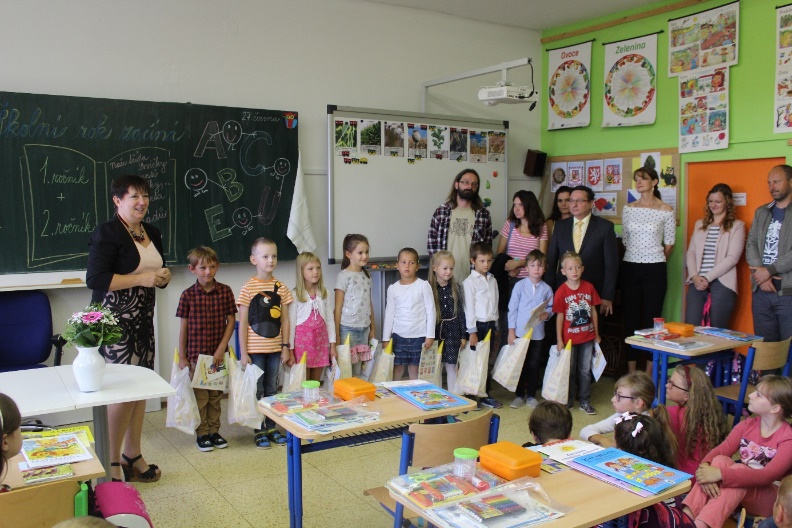 Počty žákůPočty žáků školyŽáci přijatí do 1. ročníku základní školyHodnocení žákůCelkové hodnocení žáků – prospěchCelkové hodnocení žáků – zhoršené chováníHodnocení výsledků vzdělávání – způsob vyjádření (klasifikačním stupněm, slovně, kombinací obou způsobů)Výchovná opatření – pochvalyVýchovná opatření – napomenutí a důtkyKomisionální přezkoušení žákůOpakování ročníkuPočet omluvených/neomluvených hodin za školní rokKomentář ředitelky: Nejnižší počet omluvených hodin mají na naší škole jako každoročně žáci 1. ročníku. Někteří z nich v druhém pololetí nezameškali ani hodinu. Přítomnost žáků ve výuce se odráží i v jejich prospěchu, proto věřím, že v nadcházejícím školním roce 2019-2020 budou čísla u zameškaných hodin mnohem nižší.Další vzdělávání pedagogických pracovníkůVýchozí stavPřehled vzdělávacích kurzůŽáci se speciálními vzdělávacími potřebami a mimořádně nadaní žáciŽáci se speciálními vzdělávacími potřebamiMimořádně nadaní žáci – třídy s rozšířenou výukouPodmínky pro vzdělávání žáků se sociálním znevýhodněnímAkce školy (výjezdy, kurzy, vystoupení, soutěže)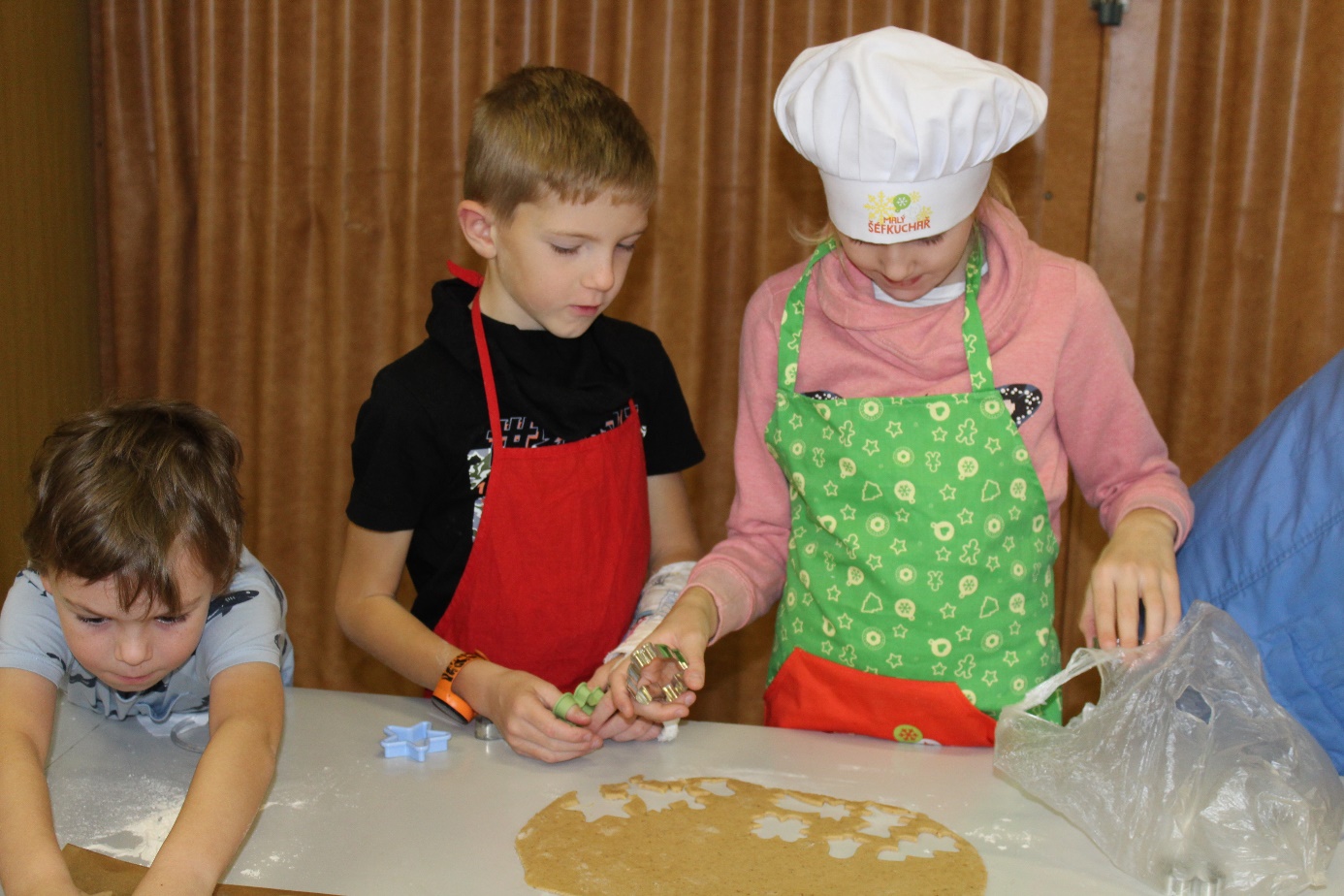 Pečení vánočních perníčkůAkce školy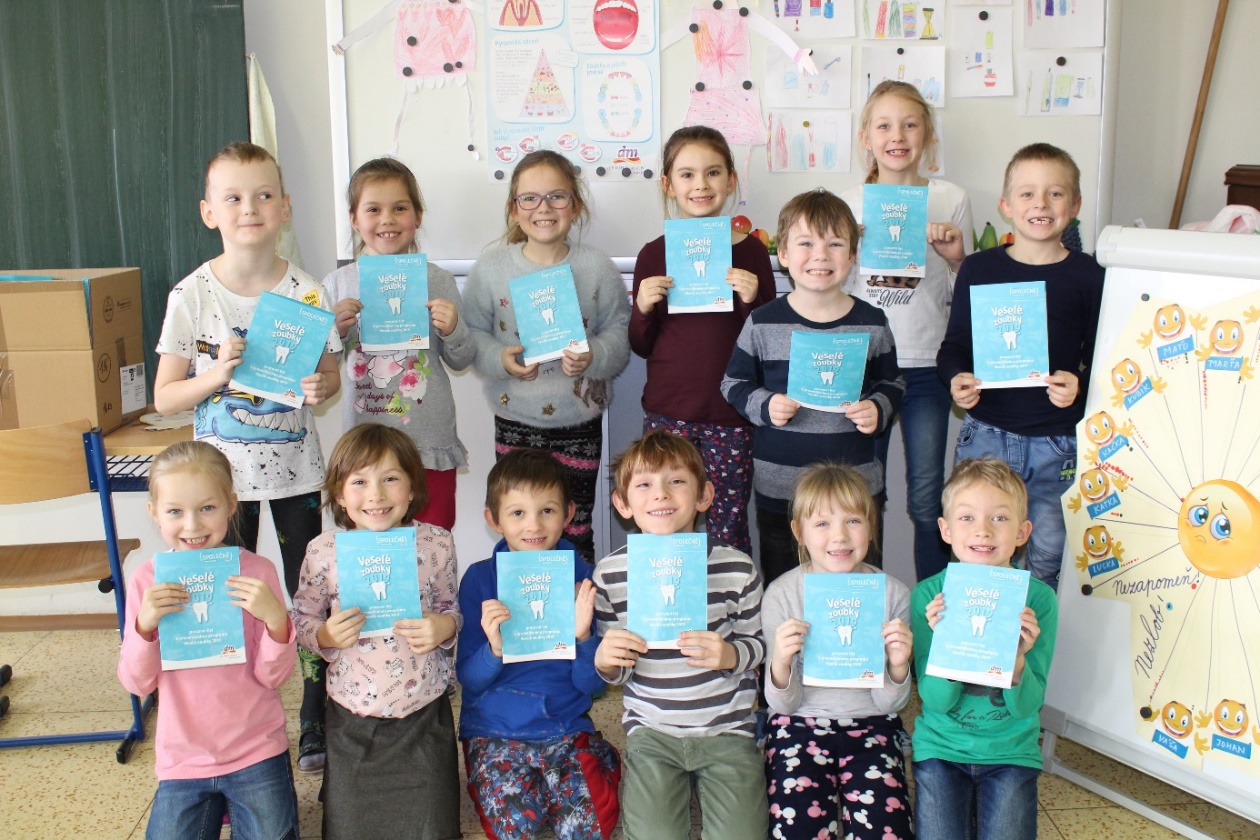 Veselé zoubky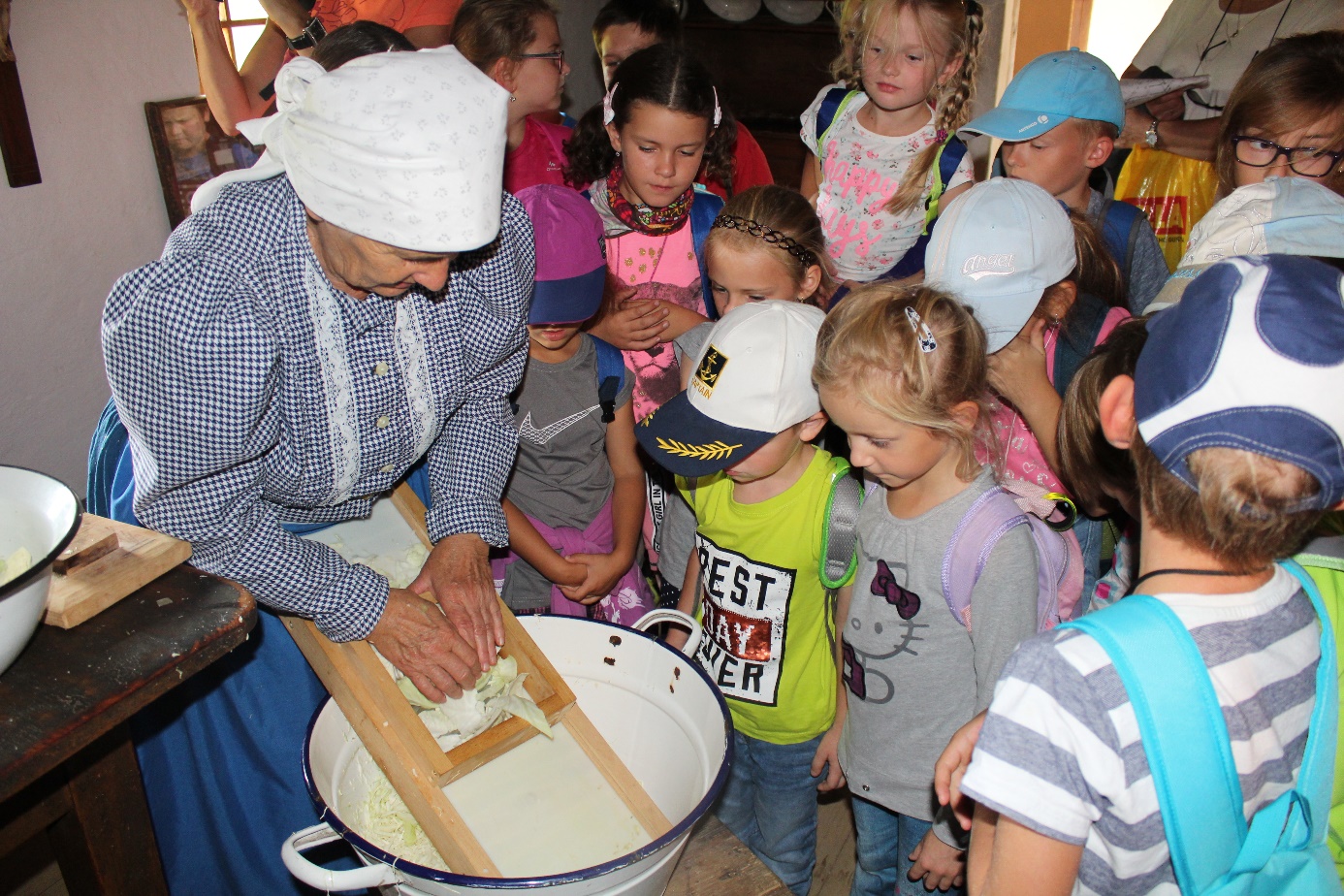 Výlet: Skanzen StrážnicePrevence sociálně patologických jevůPočet výskytu sociálně patologických jevů, které škola řešilaPrevence rizik a školní úrazyPočet úrazůVyhodnocení úrazůPrevence rizik Spolupráce školy s rodiči, veřejností a jinými partneryFormy spolupráceZákladní údaje o hospodaření školyNa neinvestiční náklady spojené s výchovně vzdělávací činností školy dostává škola finanční prostředky podle platné legislativy a platných normativ od KÚ JMK odbor školství.Pokud však tyto finanční prostředky jsou pro činnost školy nedostačující, přispívá zřizovatel také na mzdy zaměstnanců školy podle potřeby, protože v zájmu zřizovatele je zajistit bezproblémový chod školy.Spolupráce s obecním úřademÚzká spolupráce se zřizovatelem je velkým přínosem pro naši školu. Pravidelná informovanost starosty o činnosti školy, o problémech a potížích napomáhá k rychlému odstraňování nedostatků, které provoz školy přináší. Škola se zapojuje do kulturního života obce a snaží se být otevřená veřejnosti.Hodnocení ZŠ nebo jejich součástiKontroly provedené jinými kontrolními orgány:Krajská hygienická stanice JMK se sídlem v Brně -základní školaNedostatky zjištěné kontrolou jsou dle finačních prostředků v průběhu roku odstraňoványKrajská hygienická stanice JMK se sídlem v Brně- školní jídelnaNedostatky zjištěné kontrolou jsou dle finačních prostředků v průběhu roku odstraňovány.Krajská hygienická stanice JMK se sídlem v Brně- mateřská školaNedostatky zjištěné kontrolou jsou dle finačních prostředků v průběhu roku odstraňovány.Kontrola OSSZ Vyškov Závady nebyly zjištěny.Obec Heršpice – veřejnosprávní kontrola Závady nebyly zjištěny.Zhodnocení a závěrŠkolní rok 2018-2019 byl opět rokem plným nových zkušeností, poznávání, získávání vědomostí, úspěchů a skvělých akcí, které obohacují vzdělávání v naší škole. Všechny děti mají současně i příležitost vyniknout v různých oblastech. Celý rok jsme se pevně drželi hesla, které má náš školní vzdělávací program: Škola plná pohody. Pilně jsme pracovali, ani chviličku nezaháleli. Pro naše školáky jsme připravili nepřebernou řadu akcí, soutěží, kulturních programů a sportovních aktivit. Nezapomněli jsme na prevenci patologických jevů, které byly doplněny doprovodnými programy. Dařilo se nám připravené plány plnit, většinu akcí jsme uskutečnili v termínu, několik dalších jsme aktuálně přidali. Učitelé byli podporováni v oblasti dalšího vzdělávání. Naši žáci splnili plánované výchovně-vzdělávací cíle, pracovali pestrými a zajímavými metodami.Je za námi velký kus práce, proto bych chtěla poděkovat celému pracovnímu kolektivu školy za pilnou, svědomitou , často nelehkou práci. Rodičům, obecnímu úřadu, spolupracujícím organizacím, spolkům a přátelům školy za podporu.	Ředitelka školy Mgr. Hana PlacháSe závěrečnou zprávou byli seznámeni pedagogičtí i provozní zaměstnanci základní školy na pedagogické radě dne 29. 8. 2019 .Výroční zpráva byla předána ke schválení Radě školy dne 9.9.2019Výroční zpráva byla schválena Radou školy dne ……………………Výroční zpráva byla předána zřizovateli dne ………………………..Ředitelka školy:		Mgr.Hana PlacháNázev školyMateřská škola a Základní škola Heršpice, okres Vyškov, příspěvková organizaceAdresa školyHeršpice 17, 684 01 Slavkov u BrnaIČ750 242 50Bankovní spojení27-3882590287/0100Telefon/fax544 222 195E-mailzsherspice@seznam.czAdresa internetové stránkywww.zsherspice.czPrávní formaPříspěvková organizaceNázev zřizovateleObec HeršpiceSoučásti školyZákladní škola, Heršpice 17Mateřská škola, Heršpice 17Školní jídelna, Heršpice 17Přehled hlavní činnosti školy (podle zřizovací listiny)Výkon činnosti mateřské školy, základní školy, zařízení školního stravováníSoučásti školyMateřská školaZákladní školaŠkolní jídelnaŠkolní rok 2016-2017Počet třídPočet ročníkůPočet žákůPrůměrný počet žáků na tříduMalotřídní ZŠ242914,5Název vzdělávacího programuPlatnost odV ročníku„Naše škola“ - ŠVP3.10.20113.- 4. ročníku„Škola plná pohody“-ŠVP1.9.20171.- 2. ročníkuvěkmužiženycelkemdo 20 let00021-30 let00031-40 let00041-50 let02251-60 let01161 a více let000Celkem033Školní klubPočet oddělení ŠKPočet dětí ve ŠKPočet ped. pracovníků1161Vzdělávací programŠkolní vzdělávací program „NAŠE ŠKOLA“Školní vzdělávací program „Škola plná pohody“TřídaPočet žákůZ toho chlapcůZ toho dívekVýjimka z počtu žáků (ano-ne)I. (3. a 4. ročník)1266neII. (1. a 2. ročník)1789necelkem281414nePočet prvních třídPočet dětí přijatých do prvních tříd 2019-20Počet odkladů pro školní rok 2019-201101ročníkprospěli s vyznamenánímprospělineprospěli1.9002.8003.7004.230celkem2630ročníkuspokojivé chováníneuspokojivé chování1.902.803.704.5celkem290ročníkhodnocení klasifikačním stupněmhodnocení slovníkombinace slovního hodnocení a klasifikačním stupněm1.9002.8003.7004.500celkem2000ročníkpochvala ředitele školypochvala třídního učitele1.092.063.074.05celkem028ročníknapomenutí třídního učiteledůtka třídního učiteledůtka ředitele školy1.0002.0003.0004.100celkem100ročníkpochybnosti o správnosti hodnoceníopravné zkoušky1.002.003.004.00celkem00ročníkžák prospělžák nemohl být hodnocenžák měl vážné zdravotní důvody1.0002:0003.0004.000celkem000ročníkpočet omluvených hodinprůměr na žáka třídypočet neomluvených hodinprůměr na žáka třídy1.47959,77002.59274,00003.61988,42004.509101,800Celkem219975,8200Pojmenování výchozího stavuVšichni pedagogičtí pracovníci jsou kvalifikovaní nebo zahájili studium při zaměstnání. Dále si pedagogové zvyšují svoji klasifikaci na kurzech a školeních.Název kurzuÚčastníciPředmatematická a matematická gramotnost	KyselkováHrajeme si s jazýčkyTesaříkováKladívko, hřebíčky, pilník a naše dětiTesaříkováKOMUNIKACE S RODIČITesaříkováPSYCHOHYGIENAPlacháDokumentace v MŠPlacháPrevence rizikového chováníPlacháStudium pro metodiky prevenceNovákováSetkání školních metodikůNovákováSpeciální vzdělávací potřebyPočet žákůForma vzdělávání (individuální nebo skupinová integrace)Individuální vzdělávací plánZdravotní postižení404třídaRozšířená výuka předmětůPočet žákůI. třída-0II. třída-0celkem-0Podmínky pro vzdělávání žáků se sociálním znevýhodněnímanočástečněNeIndividuální nebo skupinovou péčíXPřípravné třídyXPomoc asistenta třídního učiteleXMenší počet žáků ve tříděXOdpovídající metody a formy práceXSpecifické učebnice a materiályXPravidelnou komunikaci a zpětnou vazbuXSpolupráci s psychologem, speciálním pedagogem – etopedem, sociálním pracovníkem, případně s dalšími odborníkyXPodmínky pro vzdělávání žáků mimořádně nadanýchanočástečněneIndividuální vzdělávací plányXDoplnění, rozšíření a prohloubení vzdělávacího obsahuXZadávání specifických úkolůxZapojení do samostatných a rozsáhlejších prací a projektůXVnitřní diferenciace žáků v některých předmětechXObčasné (dočasné) vytváření skupin pro vybrané předměty s otevřenou možností volby na straně žákaXÚčast ve výuce některých předmětů se staršími žákyxKomentář ředitele školy:Snažíme se přizpůsobovat individualitě každého žáka, vycházíme z jeho potřeb. Nízký počet žáků ve třídách umožňuje ke každému žáku individuální přístup.Typ akcePočet zúčastněných třídPoznámka (název akce, výsledek)ProjektyZŠZŠ+MŠRecyklohraníProjekt 72 hodin – Pomáhám, protože chci:Bylinková zahrádkaŠkolní výletyMŠ+ ZŠMŠ+ZŠZŠ+MŠZŠSkanzen StrážniceHrad VeveříPlanetárium BrnoNávštěva zábavního vědeckého parku VIDA BrnoŽákovská vystoupeníZŠ+MŠZŠ+MŠZŠ+MŠZŠ+MŠZŠKulturní vystoupení ke 100. výročí ČeskoslovenskaVánoční koledování – program pro seniory Vánoční jarmark- vystoupení pro občany HeršpicDen matekVítání občánků Koncerty, divadla, kulturní a vzdělávací programyZŠ+MŠZŠ+MŠZŠ+MŠZŠHudební pořad s divadlem KejklePředstavení se živými zvířátkyDivadlo Barborka: Jak se Jonáš otužovalZábavně-vzdělávací program: Na prázdniny s robotkem OzobotkemSoutěžeZŠZŠZŠ+MŠMatematický klokan- kategorie CvrčekPřátelský turnaj ve vybíjené – ZŠ KobeřiceOlympijský běhPreventivní programyZŠ+MŠZŠZŠNetolismus pro nejmenšíJá a ty = my.Program pro 1. třídu :“ Veselé zoubky“VýstavyZŠ+MŠZŠ+MŠVýstava ovoce a zeleniny ve třídáchVelikonoční výstava s výrobky žáků a dětí školyJiné akce školyJiné akce školyJiné akce školySpolupráce s okolními školamiDrakiádaVánoce, vánoce, přicházejíVelikonoční dílničkyNávštěva předškoláků v 1. říděDen otevřených dveříZápis do 1. třídyHody, hody, doprovodyMaminka má svátekPasování čtenářůDěti na celém světě slaví svátekSběr papíruZahradní slavnost Ochutnávka ovoce a zeleninyOchutnávka mléčných výrobkůVýprava na Jalový dvůrZŠZŠZŠ+MŠZŠ+MŠZŠ+MŠZŠZŠ+MŠZŠZŠZŠZŠ+MŠZŠ+MŠZŠ+MŠZŠZŠZŠ+MŠVánoční turnaj ve vybíjené. ZŠ KobeřiceSpolečná setkání se ZŠ KobeřicePouštění draků spojené se soutěžemiPečení vánočních perníčkůDílničky pro děti i rodiče a prarodičeNávštěva předškoláků ve třídách, společná výukaNávštěvní dopoledne ve škole, výuka s rodičiPohádkový zápis pro budoucí prvňáčkyProjektový den, udržování tradic: pletení pomlázek, zdobení kraslic, velikonoční dekoraceMaminky mají svátek, společné odpoledne s maminkamiPasování prvňáčků do řad čtenářůOslava svátku dětí : soutěže, hry,…Jarní sběr starého papíruPasování předškoláků do řad školáků.Zelenina a ovoce v dárkovém koši z projektu Ovoce do školOchutnávka v rámci projektu Mléko do školSpolečná dopolední výprava předškoláků a školáků Celoroční projektyCeloroční projektyCeloroční projektyOvoce do školMléko do školRecyklohraníDen, jak má býtZŠZŠZŠZŠCelorepublikový projektCelorepublikový projektCelorepublikový projektŠkolní projektKomentář ředitele školy:Spolupráce ZŠ a MŠ očima  pedagogů z mateřské školy:Ve školním roce 2018-2019 probíhalo předškolní vzdělávání v mateřské škole podle Školního vzdělávacího programu „Objevujeme svět kolem nás“.Mateřskou školu navštěvovalo v uplynulém školním roce celkem 28 dětí rozdělených do dvou tříd Sluníček a Hvězdiček.Děti absolvovaly během školního roku tyto akce:Září: Adaptační programHračkový denPlyšákový denSkanzen Strážnice – se ZŠPlaváníŘíjen:Plavání – se ZŠPodzimní procházka do lesaDivadlo Šikulka v MŠProjekt „72 hodin“ – se ZŠHračkový denDrakiáda Podzimní dílničky s rodiči  - spolupráce s rodičiDivadlo Kejkle v KD Heršpice – se ZŠListopad:Pečení Svatomartinských rohlíčkůPlyšákový denFotografování Logopedické vyšetřeníMaňáskové divadloPečení cukroví a perníčkůProsinec:Představení s živými zvířátky – se ZŠMikulášská nadílka ve školceVánoční vystoupení pro rodiče a seniory v KD HeršpiceHračkový denAkreditovaný preventivní program „Zdraví dětem“ s pohádkouVánoční posezení u stromečku, zpívání koledLeden:Tříkrálový denHračkový denDivadlo Barborka s pohádkou „Jak se Jonáš otužoval“Zimní kouzla a pokusyHrací denÚnor:Maškarní karnevalMaňáskové divadlo Rolničky – Krteček a myškaMódní přehlídkaPlyšákový denBřezen: Návštěva předškolních dětí v ZŠDen se zvířátkyHudebně – vzdělávací pořad „Pro radost“Hvězdárna a planetárium Brno  - se ZŠPracovní skupinky pro předškoláky a rodiče – spolupráce s rodičiBarevný týdenKnížka pro LucinkuJarní dílničky s rodiči – spolupráce s rodičiNávštěva místní knihovnyDuben:Zápis do ZŠBarevné Velikonoce v MŠMach a Šebestová  - se ZŠVelikonoční pečeníDivadlo Dřeváček Beseda s rodiči o Vaší práciS robotem do pohádkyHračkový denČarodějnický denKvěten:Zápis do MŠBesídka ke Dni matek -Společné fotografováníNámořnický týdenPlyšákový denJóga pro děti – spolupráce s rodičiOslava Dne dětíČerven: Celodenní výlet – se ZŠMaňáskové divadlo Přednáška pro rodiče: Výživa dětí předškolního a školního věku – spolupráce s rodičiVýprava předškoláků do Hodějic do cukrárnyDopolední procházka předškoláků na Jalový dvůrSportovní denSlavnostní rozloučení s předškoláky a pasování na prvňáky.Sociálně patologický jevPočetDrogová závislost0Alkohol0Kouření0Kriminalita a delikvence0Virtuální drogy (počítač, televize, video)0Patologické hráčství (gambling)0Záškoláctví0Šikanování0Vandalismus0Násilné chování0Rasismus0Počet záznamů v knize úrazů ZŠ7Počet odeslaných záznamů o úrazech0Místo úrazuPočet úrazůV hodinách tělesné výchovy1V ostatních vyučovacích předmětech5Výlety a exkurze0Výuka plavání0Přestávky ve škole1Prohloubení preventivních rizik, které škola přijalaHodnocení metodika prevence:-	Stejně jako v předcházejících letech se nevyskytly žádné závažné patologické jevy. Menší kázeňské přestupky byly ihned řešeny s žáky i zákonnými zástupci. Nikomu z žáků nebyl snížen stupeň z chování. I přes to, že se škola snaží všemi prostředky o přátelské prostředí, Soci je ve škole sociální klima někdy špatné  žáci se hádají ,pomlouvají a vytváří se malé skupinky kamarádů.-	Uvítali bychom, kdyby na akcích pořádaných školou byla větší účast rodičů. -          Je zajišťováno proškolení metodika prevence sociálně patologických jevů.-	Informovanost žáků a rodičů je dostatečná  na internetových stránkách školy, nástěnkách, na třídních schůzkách. -	Pedagogové ve výuce využívají motivace žáků Komentář ředitele školy: Žáci jsou pravidelně poučováni o bezpečnosti během výuky, přestávek, akcí pořádaných školou i během volna a prázdnin. Na počátku školního roku byl vytvořen „Preventivní program“. Nebyl zjištěn kontakt žáků s návykovými látkami. S žáky byly vedeny besedy a rozhovory o problémech týkajících se nejen návykových látek, ale i šikanování a vandalismu. Naší snahou bylo též vytvořit co nejširší nabídku zájmové činnosti ve spolupráci se sdružením Kaštánky a se sdružením Ententyky.Formy spolupráceKomentářŠkolská radaSložení: Mgr. Zdislava Nováková –zástupce školy Mgr. Kateřina Sikorová-zástupce rodičů Mgr. Zdeněk Janík M.A., Ph.D. – zástupce obceTřídní schůzky, konzultace pro rodičeTřídní schůzky probíhaly dle plánu, rodiče byli seznámeni s prospěchem žáků. Dále jsme společně řešili, jak pomoci dítěti, aby dosahovalo co nejlepších výsledků.S rodiči byly na třídních schůzkách projednány plánované akce školy.Školní akce pro rodičeSpolečné akce – Pasování na školáky, tvořivé dílničky, den otevřených dveří, oslava Dne matek.Pedagogicko-psychologická poradna VyškovSpolupráce v oblasti školského poradenství. Centrum EntentykyNaše spolupráce je stavebním kamenem při společně pořádaných aktivitách (benefiční vánoční jarmark, ..)Je našim velkým podporovatelem nejen v diskusích s rodiči, ale i finančním. MŠ i ZŠ obdržela od centra spoustu darů.ČSZ HeršpiceSpolečné akce – výstavy,..Agentura volnočasových aktivit KaštánkyVolnočasové aktivity dětí – kroužky.